Formulaire de demande de renseignements supplémentaires servant à la recherche d'une personneVersion du formulaire : 1 mars 202Renseignements sur l’intiméDescription de l’intimé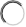 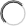 Renseignements sur l’avocatFormulaire de demande de renseignements supplémentaires servant à la recherche d’une personne	Page 1AVIS CONCERNANT LA CONFIDENTIALITÉ ET LA PROTECTION DES RENSEIGNEMENTS PERSONNELSLes renseignements personnels contenus dans le présent document ne peuvent être utilisés qu’aux fins pour lesquelles ils ont été recueillis et communiqués. Toute autorité qui traite ces renseignements doit en assurer la confidentialité, conformément aux lois applicables sur son territoire.(Nom de famille)(Prénom)(Deuxième prénom)(Deuxième prénom)(Deuxième prénom)MSexeSexeFFDate de naissance (JJ/MM/AAAA)Nom de famille à la naissance et tout autre nom déjà porté (alias)Nom de famille à la naissance et tout autre nom déjà porté (alias)Nom de famille à la naissance et tout autre nom déjà porté (alias)Personne avec qui vit l’intimé (époux, conjoint de fait ou autre partenaire)Personne avec qui vit l’intimé (époux, conjoint de fait ou autre partenaire)Personne avec qui vit l’intimé (époux, conjoint de fait ou autre partenaire)Personne avec qui vit l’intimé (époux, conjoint de fait ou autre partenaire)Personne avec qui vit l’intimé (époux, conjoint de fait ou autre partenaire)Personne avec qui vit l’intimé (époux, conjoint de fait ou autre partenaire)Personne avec qui vit l’intimé (époux, conjoint de fait ou autre partenaire)Personne avec qui vit l’intimé (époux, conjoint de fait ou autre partenaire)Personne avec qui vit l’intimé (époux, conjoint de fait ou autre partenaire)Personne avec qui vit l’intimé (époux, conjoint de fait ou autre partenaire)Nom de jeune fille de la mèreNom de jeune fille de la mèreNom de jeune fille de la mèreNom de jeune fille de la mèreNom du pèreNom du pèreNom du pèreNom du pèreNom du pèreNom du pèreNom du pèreNom du pèreNom du pèreNo d'assurance socialeNo d'assurance socialeNuméro d’assurance maladieNuméro d’assurance maladieNuméro d’assurance maladieNuméro d’assurance maladieNuméro d’assurance maladieNuméro d’assurance maladieNuméro d’assurance maladieNuméro de permis de conduireNuméro de permis de conduireNuméro de permis de conduireNuméro de permis de conduireDernière adresse connue (rue et numéro)Dernière adresse connue (rue et numéro)VilleVilleVilleIl s’agit de son adresseactuelleconnue au (date) :Il s’agit de son adresseactuelleconnue au (date) :Il s’agit de son adresseactuelleconnue au (date) :Il s’agit de son adresseactuelleconnue au (date) :Province/territoire/ÉtatPaysCode postalCode postalCode postalTéléphone au domicile (avec l’indicatif régional)Téléphone au domicile (avec l’indicatif régional)Téléphone au domicile (avec l’indicatif régional)Téléphone au domicile (avec l’indicatif régional) Employeur actuel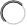  Dernier connuEmploi habituel (préciser à quel syndicat ou association professionnelle l’intimé appartient)Emploi habituel (préciser à quel syndicat ou association professionnelle l’intimé appartient)Emploi habituel (préciser à quel syndicat ou association professionnelle l’intimé appartient)Emploi habituel (préciser à quel syndicat ou association professionnelle l’intimé appartient)Emploi habituel (préciser à quel syndicat ou association professionnelle l’intimé appartient)Emploi habituel (préciser à quel syndicat ou association professionnelle l’intimé appartient)Emploi habituel (préciser à quel syndicat ou association professionnelle l’intimé appartient)Emploi habituel (préciser à quel syndicat ou association professionnelle l’intimé appartient)Emploi habituel (préciser à quel syndicat ou association professionnelle l’intimé appartient)Emploi habituel (préciser à quel syndicat ou association professionnelle l’intimé appartient)Emploi habituel (préciser à quel syndicat ou association professionnelle l’intimé appartient)Adresse au travail (rue et numéro)Adresse au travail (rue et numéro)VilleVilleTéléphone au travail (avec l’indicatif régional)Téléphone au travail (avec l’indicatif régional)Province/territoire/ÉtatPaysCode postalCode postalCode postalTélécopieur au travail (avec l’indicatif régional)Télécopieur au travail (avec l’indicatif régional)Télécopieur au travail (avec l’indicatif régional)GrandeurPoidsPoidsCouleur des yeuxCouleur des yeuxCouleur de la peauCouleur de la peauLunettes?Lunettes?Lieu de naissanceLieu de naissanceLieu de naissanceCaractéristiques ou marques distinctives et visibles (tatouages, grains de beauté, cicatrices, etc.)Caractéristiques ou marques distinctives et visibles (tatouages, grains de beauté, cicatrices, etc.)Caractéristiques ou marques distinctives et visibles (tatouages, grains de beauté, cicatrices, etc.)Caractéristiques ou marques distinctives et visibles (tatouages, grains de beauté, cicatrices, etc.)Caractéristiques ou marques distinctives et visibles (tatouages, grains de beauté, cicatrices, etc.)Caractéristiques ou marques distinctives et visibles (tatouages, grains de beauté, cicatrices, etc.)Caractéristiques ou marques distinctives et visibles (tatouages, grains de beauté, cicatrices, etc.)Caractéristiques ou marques distinctives et visibles (tatouages, grains de beauté, cicatrices, etc.)Caractéristiques ou marques distinctives et visibles (tatouages, grains de beauté, cicatrices, etc.)Caractéristiques ou marques distinctives et visibles (tatouages, grains de beauté, cicatrices, etc.)Caractéristiques ou marques distinctives et visibles (tatouages, grains de beauté, cicatrices, etc.)Caractéristiques ou marques distinctives et visibles (tatouages, grains de beauté, cicatrices, etc.)  J'ai inclus une photo de l'intimé. La date approximative à laquelle la photo a été prise est le	(JJ/MM/AAAA)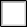   J'ai inclus une photo de l'intimé. La date approximative à laquelle la photo a été prise est le	(JJ/MM/AAAA)  J'ai inclus une photo de l'intimé. La date approximative à laquelle la photo a été prise est le	(JJ/MM/AAAA)  J'ai inclus une photo de l'intimé. La date approximative à laquelle la photo a été prise est le	(JJ/MM/AAAA)  J'ai inclus une photo de l'intimé. La date approximative à laquelle la photo a été prise est le	(JJ/MM/AAAA)  J'ai inclus une photo de l'intimé. La date approximative à laquelle la photo a été prise est le	(JJ/MM/AAAA)  J'ai inclus une photo de l'intimé. La date approximative à laquelle la photo a été prise est le	(JJ/MM/AAAA)  J'ai inclus une photo de l'intimé. La date approximative à laquelle la photo a été prise est le	(JJ/MM/AAAA)  J'ai inclus une photo de l'intimé. La date approximative à laquelle la photo a été prise est le	(JJ/MM/AAAA)  J'ai inclus une photo de l'intimé. La date approximative à laquelle la photo a été prise est le	(JJ/MM/AAAA)  J'ai inclus une photo de l'intimé. La date approximative à laquelle la photo a été prise est le	(JJ/MM/AAAA)  J'ai inclus une photo de l'intimé. La date approximative à laquelle la photo a été prise est le	(JJ/MM/AAAA)Amis ou parents qui savent où joindre l’intiméAmis ou parents qui savent où joindre l’intiméAmis ou parents qui savent où joindre l’intiméAmis ou parents qui savent où joindre l’intiméAmis ou parents qui savent où joindre l’intiméAmis ou parents qui savent où joindre l’intiméAmis ou parents qui savent où joindre l’intiméAmis ou parents qui savent où joindre l’intiméAmis ou parents qui savent où joindre l’intiméAmis ou parents qui savent où joindre l’intiméAmis ou parents qui savent où joindre l’intiméAmis ou parents qui savent où joindre l’intiméNom1.Nom1.LienLienAdresseAdresseVilleVilleProv./ÉtatProv./ÉtatCode postalTéléphone2.2.3.3.Avocat qui avait représenté l’intimé durant l’audience antérieureAvocat qui avait représenté l’intimé durant l’audience antérieureAvocat qui avait représenté l’intimé durant l’audience antérieureAvocat qui avait représenté l’intimé durant l’audience antérieureAvocat qui avait représenté l’intimé durant l’audience antérieureNomCabinetCabinetCabinetCabinetAdresseVilleProv./ÉtatCode postalTéléphone